SMCC CLUB MEETING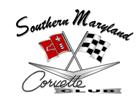 MINUTESFebruary 10, 2014Note: For brevity, last names are abbreviated, and speakers are identified in parenthesis.President, Tom Santangelo, called the meeting to order at 7:00pm.  Don Byrne led the Pledge of Allegiance.  As tradition, each member introduced themselves and their cars.  A total of 13 members were in attendance (including three new members, Bobby Padgett, Maria Padgett, and Mike Ussery).   SECRETARY REPORT (Patrice Hopkins)Tom S. reminded members that the minutes were distributed via email.  He opened the floor for questions; there were none.  Dennis Lyons made a motion to accept the minutes; Ray Smith seconded the motion.  Members voted in favor of the motion, and the motion was carried.  TREASURY REPORT AND CLUB MAIL/CORRESPONDENCESusie Mendoza reported that she received $50 for membership fees.  The current account balance is $5,732.35 as a result of depositing the member dues prior to hold of $500 for the Business, Education, and Community Alliance, Inc. (BECA) scholarship fund.The mail was not available at the meeting, but will be reported at the next meetingAction(s):Ben M. will provide the mail next meeting.  Tom S. is to complete and submit the PO Box application to add his name as the Point of Contact.MEMBERSHIP CHAIR REPORT (Ben Mendoza)Ben M. reported 29 current members and distributed personalized SMCC business cards to each member.MERCHANDISE CHAIR REPORT (Jim Jacobs)The merchandise chair was unable to attend the meeting; an update on the merchandise is expected at the next meeting. Action(s):Jim J. would need to provide an updated report by the next meeting.EVENT CHAIR REPORT (Mike Doncevic)Mike D. reminded us of the events as the car show season is on its way.  See our club website at http://www.southernmarylandcorvetteclub.org/activities.html for a list of exciting cruse-ins, “cars and coffee” hang-outs, and upcoming events like the following:Sunday, February 16, 2014 – Valentine’s Day Brunch at Chesapeake Rod and Reel restaurant (reservations are set for 10:15am; cost: $15.99 per person).  The club is to meet in the Wildwood Shopping Center at 9:00am.WEBSITE REPORT (Rick Davis)Tom S. commended Rick D. for his work on the website.  We continue to get hits and one of the dealers from Baltimore stated that the website was “nothing short of spectacular!”  Action(s):Susie M. plans to email Rick D. regarding a few glitches that need to be fixed.Rick D. would need to update the membership list online with our newest members.UNFINISHED BUSINESS  OUTREACHTom S. is continuing to work an outreach letter to past members.Action(s):  Tom S. promises to provide a copy of the outreach letter to the board members by next month.PLAQUESBen M. plans to have the plaques decided by the end of the February.  He suggested the plaques to be oak, with a gavel and gold-plated engraving.Action(s):  Ben M. plans to provide Chris LaQuay the information to be engraved.FUNDRAISERS Tom S. reminded members of the fundraising ideas that the club voted in favor at the last meeting (January 13, 2014):Poker Run: Ben M. has been making strides in organizing the poker run.  He made contacts with the Toys for Tots charity as a potential stop.  He also called two corvette suppliers for merchandise.  He would like the club to decide on how big to make the event and need to narrow down the expected merchandise from vendors by the next club meeting.  Also, he suggested we could use items from the brown bag auction for the grand finale of the poker run.  He plans to work in conjunction with Brenda Ridgell regarding the new idea.Brown Bag Auction: Brenda R. is leading this event; updates are expected by the next meeting.Action(s):Ben M. plans to contact Brenda R. about the new idea to use the items from the brown bag auction for the poker run.Brenda R. to provide update on the brown bag auction by the next meeting.The club would need to decide on the merchandise desired from vendors and by the next meeting.BECA SCHOLARSHIP (Susie M.)Susie M. reported that the BECA scholarship fair was postponed to Monday, February 10, 2014 due to the snow.  There have not been any updates yet.As reported in the last meeting, even though our club was not listed on the applications provided to students, the scholarship chair, Mark Smith, would funnel the prospective engineering student information and provide it to our club.Action(s):Tom S. asked Susie M. to let the club know what she needs to support this activity.BYLAWSVerdis Jones provided the club with recommended changes to the bylaws (on January 18, 2014); Patrice H. provided feedback on the recommendations (on February 2, 2014).   Dennis L. suggested the revised bylaws to be sent to members for review before final vote.Bylaw committee members have provided their contact information to Jim Jacobs, but have not heard any status from Karen Jacobs, the bylaw chair.Tom S. concurred with the bylaws, for the most part, and stated we should let the bylaws sit for 30 days.  Afterwards, he will send out the updated bylaws for the club to review.Action(s):Karen/Jim Jacobs would need to provide an updated status on the bylaws by the next meeting.Tom S. will send out the bylaw updates to members after review for 30 days (anticipated in March 2014). Discounts and Sponsors (Tom S.)The son of Bayside Auto Group owner contacted Tom S. and has viewed our website, but has not called back to provide status on whether or discounts can be provided to our club members.Action(s):  Tom S. intends to follow up with Bayside Auto Group.Trifold draft (Chris L.)Chris L. is working on updates and is incorporating comments by Tom S. and Patrice H.   The draft trifold might be printed and uploaded to the website by next month.Action(s):Tom S. requested we finalize the trifold by the next meeting.If others have comments, please provide to Chris L.UPCOMING BIRTHDAYSPatrice H. announced the following upcoming birthdays:February 16th – Leila GrimsleyFebruary 18th – Vince MerzFebruary 20th – Richard Lord  February 28th – Ray SmithNEW BUSINESSChris LaQuay (?)shared his experience at the 2014 Washington Auto Show.  There was a red and white C7 convertible and a blue C7 coupe with a Z51 package.  The base price on the C7 (1LT) is about $52k and the price escalates from there.  The C7 3LT is about $65k.  Ourisman marked the blue coupe at $75k.New for the 2015 Z06 coupe is that you will be able to remove the entire top; the top will not be convertible.Ben M. suggested we do a long cruise in June.  Dennis L. reminded the club about the Sam Lupi Memorial Cruise.He also shared a well-designed photo album from the Mount Zion car show last year, which hosted over 90 classic cars.Chris L. reminded the club about the caravan to the National Corvette Museum in Bowling Green, Kentucky, which Tom S. previously attended and highly recommended the club to consider going.Tom S. stated to visit the website: http://www.corvettemuseum.org/ for more details.  A chat line was also available for those attending.CORVETTE TECH NEWS & TIPS   Tom S. shared updates on the Z06:  The base car will not get the automatic; there is too much calibration.  The introduction is anticipated to start in late December 2014 or January 2015 as a mid-year model.Tom S. informed the club about a new Corvette Stingray book published last month:  “Corvette Stingray: The Seventh Generation of America's Sports Car” by Larry Edsall.There is a motor trend supplement on the Stingray.REMINDERSNext Meeting:  Monday, March 10th at 7:00pm – same meeting place at 41660 Courthouse Drive, Leonardtown, MD  20650.Dennis L. made a motion to adjourn the meeting.  Ray Smith seconded, and the motion was carried.  Meeting was adjourned at 7:48pm.  *Minutes Recorded by: Patrice Hopkins, 2013-2015 SMCC Corvette Club Secretary*